V souladu s vládním nařízením ze dne 11.4.2021 jsou při pobytu na dětském hřištiplatná níže uvedená pandemická opatření Doporučuje se zakrýt ústa i nos minimálně chirurgickou rouškou i dětem do 15 letDodržujte odstup 2 metry od dalších osobNesdružujte seNa hřiště nevstupujte, pokud je tak obsazené, že by nebylo možné zachovat rozestupy od dalších osobZvažte bezpečnost prostoru a riziko nákazyOmezte délku pobytu na hřišti tak, aby se lidé nehromadili, ale střídali se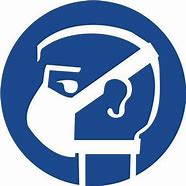 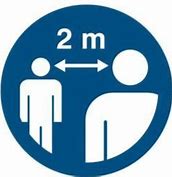 Děkujeme Vám za dodržování výše uvedených opatřeníTechnické služby města Jaroměře